Муниципальное бюджетное образовательное учреждение дополнительного образования Дом детского творчества Боковского районаПоказателидеятельности организации дополнительного образования, подлежащей самообследованию за 2023 год(утверждено приказом Министерства образования и науки РФ№ 1324 от 10.12.2013 года)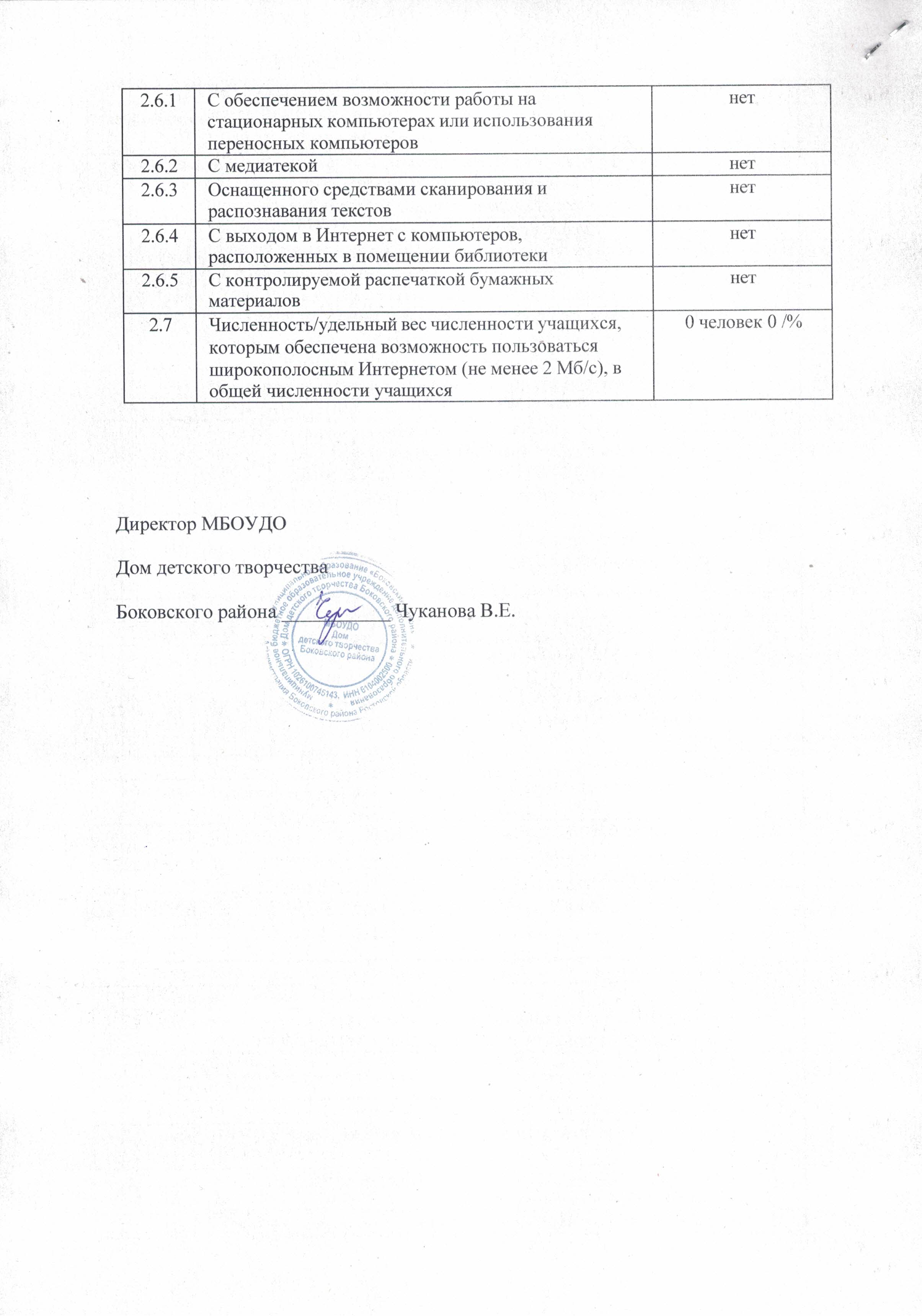 N п/пПоказателиЕдиницаизмерения1.Образовательная деятельность1.1Общая численность учащихся, в том числе:632 человека1.1.1Детей дошкольного возраста (6 лет)20 человека1.1.2Детей младшего школьного возраста (7-11 лет)327 человек1.1.3Детей среднего школьного возраста (11-15 лет)237 человек1.1.4Детей старшего школьного возраста (15-17 лет)48 человека1.2Численность учащихся, обучающихся пообразовательным программам по договорам об оказании платных образовательных услуг01.3Численность/удельный вес численности учащихся,занимающихся в 2 и более объединениях (кружках, секциях, клубах), в общей численности учащихся254 человек/40.2/%1.4Численность/удельный вес численности учащихся с применением дистанционных образовательных технологий, электронного обучения, в общейчисленности учащихся01.5Учащиеся с ограниченными возможностямиздоровья4 человека/0.63%1.6Дети-сироты, дети, оставшиеся без попеченияродителей3 человека/0.47%1.7Дети, попавшие в трудную жизненную ситуацию7человек /1.11%1.8Численность/удельный вес численности учащихся, принявших участие в массовых мероприятиях(конкурсы, соревнования, фестивали, конференции),      1251 человекв общей численности учащихся, в том числе:1.8.1На муниципальном уровне201 человек/16.1%1.8.2На региональном уровне261 человек/20.9%1.8.3На межрегиональном уровне189 человек/15.1%1.8.4На федеральном уровне301 человек/24.1%1.8.5На международном уровне299 человек/18.3%1.9Численность/удельный вес численности учащихся- победителей и призеров массовых мероприятий (конкурсы, соревнования, фестивали, конференции),в общей численности учащихся, в том числе:692 человека/%1.9.1На муниципальном уровне132 человека/19.1%1.9.2На региональном уровне116 человек/16.9%1.9.3На межрегиональном уровне94 человека/13.6%1.9.4На федеральном уровне226 человек/32.6%1.9.5На международном уровне124 человека/17.9%1.10Численность/удельный вес численности учащихся, участвующих в образовательных и социальныхпроектах, в общей численности учащихся, в том числе:785 человек1.10.1Муниципального уровня760 человек/96.8%1.10.2Регионального уровня15 человек/1.9%1.10.3Межрегионального уровня3 человека/0.38%1.10.4Федерального уровня5 человек/0.66%1.10.5Международного уровня2 человека/0.25%1.11Количество массовых мероприятий, проведенныхобразовательной организацией, в том числе:16 единиц1.11.1На муниципальном уровне16 единиц1.11.2На региональном уровне0 единиц1.11.3На межрегиональном уровне0 единиц1.11.4На федеральном уровне0 единиц1.11.5На международном уровне0 единиц1.12Общая численность педагогических работников10 человек1.13Численность/удельный вес численностипедагогических работников, имеющих высшееобразование, в общей численности педагогических работников7 человек/70/%1.14Численность/удельный вес численностипедагогических работников, имеющих высшее образование педагогической направленности(профиля), в общей численности педагогических работников7 человек/70/%1.15Численность/удельный вес численностипедагогических работников, имеющих среднее профессиональное образование, в общейчисленности педагогических работников3 человека/30%1.16Численность/удельный вес численностипедагогических работников, имеющих среднее профессиональное образование педагогическойнаправленности (профиля), в общей численности педагогических работников3 человека/30/%1.17Численность/удельный вес численностипедагогических работников, которым по результатам аттестации присвоенаквалификационная категория в общей численности педагогических работников, в том числе:7 человек/70%1.17.1Высшая2 человека/20%1.17.2Первая3 человека/30%1.18Численность/удельный вес численностипедагогических работников в общей численности педагогических работников, педагогический стаж работы которых составляет:человек/%1.18.1До 5 лет1 человек/10%1.18.2Свыше 30 лет3 человека/30/%1.19Численность/удельный вес численностипедагогических работников в общей численности педагогических работников в возрасте до 30 лет4 человека/40%1.20Численность/удельный вес численностипедагогических работников в общей численности педагогических работников в возрасте от 55 лет2 человека/60/%1.21Численность/удельный вес численностипедагогических и административно-хозяйственных работников, прошедших за последние 5 летповышение квалификации/профессиональную переподготовку по профилю педагогической деятельности или иной осуществляемой вобразовательной организации деятельности, в общейчисленности педагогических и административно- хозяйственных работников10 человек/100/%1.22Численность/удельный вес численности специалистов, обеспечивающих методическуюдеятельность образовательной организации, в общей численности сотрудников образовательнойорганизации    2 человека/20%1.23Количество публикаций, подготовленныхпедагогическими работниками образовательной организации:271.23.1За 3 года17 единиц1.23.2За отчетный период11 единиц1.24Наличие в организации дополнительногообразования системы психолого-педагогической поддержки одаренных детей, иных групп детей, требующих повышенного педагогического вниманияда2.Инфраструктура2.1Количество компьютеров 11 единиц2.2Количество помещений для осуществленияобразовательной деятельности, в том числе:2.2.1Учебный класс5 единиц2.2.2Лаборатория0 единиц2.2.3Мастерская0 единиц2.2.4Танцевальный класс0 единиц2.2.5Спортивный зал0 единиц2.2.6Бассейн0 единиц2.3Количество помещений для организации досуговойдеятельности учащихся, в том числе:0 единиц2.3.1Актовый зал0 единиц2.3.2Концертный зал0 единиц2.3.3Игровое помещение0 единиц2.4Наличие загородных оздоровительных лагерей, базотдыханет2.5Наличие в образовательной организации системыэлектронного документооборотада2.6Наличие читального зала библиотеки, в том числе:нет